Algemene Voorwaarden lesreglement TV de Mortel najaartraining 2018Deze trainingsperiode is een programma van 11 tennislessen voor senior leden. De trainingen worden verzorgt door een door de club aangestelde trainer.De periode loopt van 27 september 2018 tot en met 13 december 2018.In principe trainen senior leden van 19:00 uur tot 22:00 uur. Een tennisles omvat 50 minuten lestijd.De trainingen worden gegeven op donderdag door onze clubtrainer Arjan Bouwmans. De trainingscoördinator verzorgt de indeling. Bij verhindering van de trainer zal deze u hiervan vooraf telefonisch of per Whatsapp op de hoogte brengen. Deze uitgevallen lessen worden volledig ingehaald. Indien u zelf verhinderd bent, ongeacht de reden, heeft u géén recht om deze les ingehaald te krijgen.Indien lessen uitvallen wegens weersomstandigheden zijn er aansluitend op de cursus twee inhaalweken gepland om de trainingen halen. De inhaalregeling is: voor 2 trainingen die uitvallen, heeft u recht op maximaal 1 inhaaltraining.In principe bestaat iedere trainingsgroep bij de senioren uit 4 personen. Mocht dit niet mogelijk zijn, dan zal bij een groepsgrootte van 5 personen gerouleerd worden, zodat er op iedere training maximaal 4 personen aanwezig zijn. Financieel wordt dit natuurlijk gecompenseerd.De trainer bepaalt wanneer de gebruikte tennisballen aan vervanging toe zijn.Bij het volgen van de tennislessen is het dragen van tenniskleding verplicht.Om tennistraining te volgen dient u zich eerst aan te melden als lid van TV De Mortel.U kunt zich aanmelden door een mail te sturen naar secretaris@tvdemortel.nlUiterlijk in de week voorafgaand aan uw eerste training ontvangt u telefonisch dan wel schriftelijk bericht betreffende uw trainingsindeling.Door u in te schrijven via Toernooi.nl of ondertekening van het inschrijfformulier gaat u akkoord met de algemene voorwaarden van het lesreglement.Indien u vragen heeft over de cursus, kunt u contact opnemen met de trainingscoördinator van Tennisvereniging De Mortel; Bart Adriaans (training@tvdemortel.nl of  0619629441).Wij wensen u plezierige en vooral leerzame trainingen toe.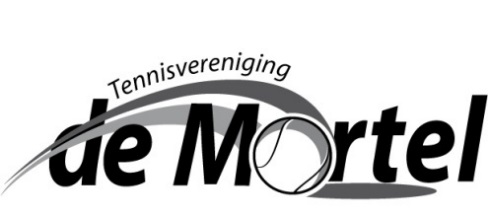 Bart Adriaans (trainingscoördinator) Bestuur Tennisvereniging de Mortel